Hintergrundinformationen zur Gemeinde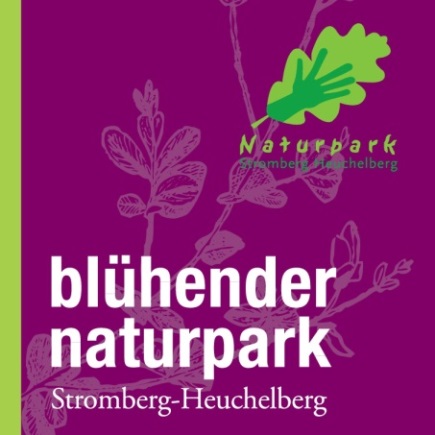 Blühender Naturpark 2018 / 2019Angaben zur GemeindeGemeinde:		     Datum: 		     Bestehende Flächen	Nein, momentan wurden noch keine naturnahen Wildblumenwiesen angelegt.	Ja, in der Gemeinde wurden bereits naturnahe Wildblumenwiesen angelegt.
(Geschätzte Angaben sind ausreichend.)	Anzahl der Flächen (Stück)	     	Lage der Flächen		     Flächengröße (m2)		     Angelegt im Jahr		     Verwendete Saatmischung 	      		der Firma      .Ggf. weitere insektenfreundliche Aktivitäten in Ihrer Gemeinde: 	Ackerrandstreifen	Blühgehölze	Heckenpflege	Mahdkonzept (Straßenrandbegrünung )	Sonstiges      Pilotgemeinde	Nein, wir möchten keine Pilotgemeinde sein. 
	Ja, wir können uns vorstellen zwei Veranstaltungen der Seminarreihe „Anlage und Pflege 
 	naturnaher Wildblumenwiesen auf kommunalen Flächen 2018/2019“  in unserer 
 	Gemeinde auszurichten (10. Juli 2018 und voraussichtlich Anfang September 2018).